ESCUELA SECUNDARIA NO 221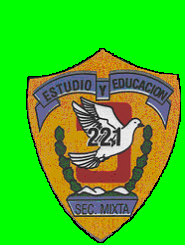 “TLACAELEL”  TURNO MATUTINOCICLO ESCOLAR 2016-2017SECRETARIA DE EDUCACIÓN PÚBLICACICLO ESCOLAR 2017-2018EJERCICIOS BLOQUE 1 SECUENCIA 3 Y 4BIMESTRE___1_____________ Escuela Secundaria No. 221 “TLACAELEL”                                                                        Turno: MatutinoAsignatura: Geografía                      Grado: 1                     Grupo: _________Profesor: Fernando Arellano García.	Alumno(a): ____________________________________________ No. Aciertos: ___________ Calificación con número y con letra:   _______________________________________________             Nombre y firma del docente que calificó: ______________________________________________Ejercicio 1. Define los siguientes términos:- Proyección cartográfica:- Escala:- Mapa topográfico:- Símbolo:- Red geográfica:- Trópico de Capricornio y trópico de cancer:- Longitud y latitud:- Polo Norte, polo sur:- Mapa temático:- Fotografía aérea:Ejercicio 2. Escribe el concepto o característica adecuados, según las definiciones siguientes.1. Línea en el mapa que une los puntos que están situados a la misma altura sobre el nivel del mar.............................................................................................................................................................2. Cuadro de símbolos que se utilizan para explicar diferentes aspectos en un mapa..............................................................................................................................................................3. Rama de la Geografía que se encarga de la “descripción de la Tierra”............................................................................................................................................................4. Círculos máximos imaginarios que pasan por los polos.......................................................................................................................................................5. La distancia de un punto al Ecuador.......................................................................................................................................................6. Plano con el que los marinos se orientaban antiguamente tomando como referencia elpunto de salida del Sol, el Este u Oriente........................................................................................................................................................7. Punto elevado sobre el nivel del mar.......................................................................................................................................................8. La diferencia de altitud entre dos puntos del relieve..........................................................................................................................................................9. Círculo máximo imaginario que divide la Tierra en dos hemisferios...................................................................................................................................................10. Representación de la forma de la Tierra y de los elementos que la componen sobre unPlano.................................................................................................................................................Ejercicio 3. Completa las siguientes frases sobre las líneas imaginarias de la Tierra:– El eje de la Tierra pasa por el............................................................................................– En los extremos del eje de la Tierra, se encuentran los…………………………………………………..................................................................................................................................................– Las líneas que marcan la latitud son................................................................................– La línea que divide la Tierra en dos partes iguales llamadas hemisferios es ………....................................................................................................................................– Los semicírculos que cortan la Tierra pasando por los polos norte y sur se llaman............................................................................................................................................Ejercicio 4. Localiza en el globo terráqueo cada uno de los elementos que se enumeran a continuación: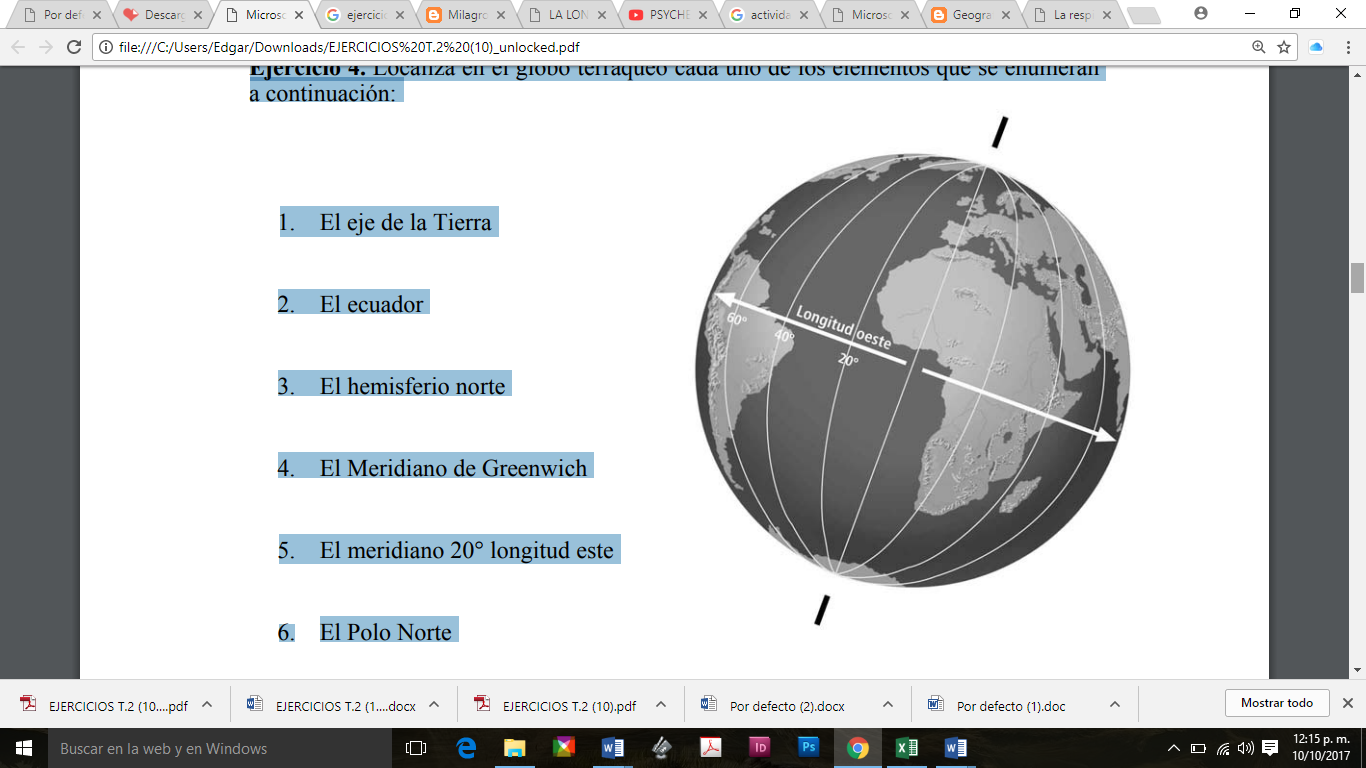 1. El eje de la Tierra2. El ecuador3. El hemisferio norte4. El Meridiano de Greenwich5. El meridiano 20° longitud este6. El Polo Norte7. El Polo Sur Ejercicio 5. Contesta a las siguientes preguntas relacionadas con las imágenes.¿Cómo se llaman las líneas que están trazadas en el mapa? ¿Cómo calculamos dónde se encuentra un punto cualquiera del planeta?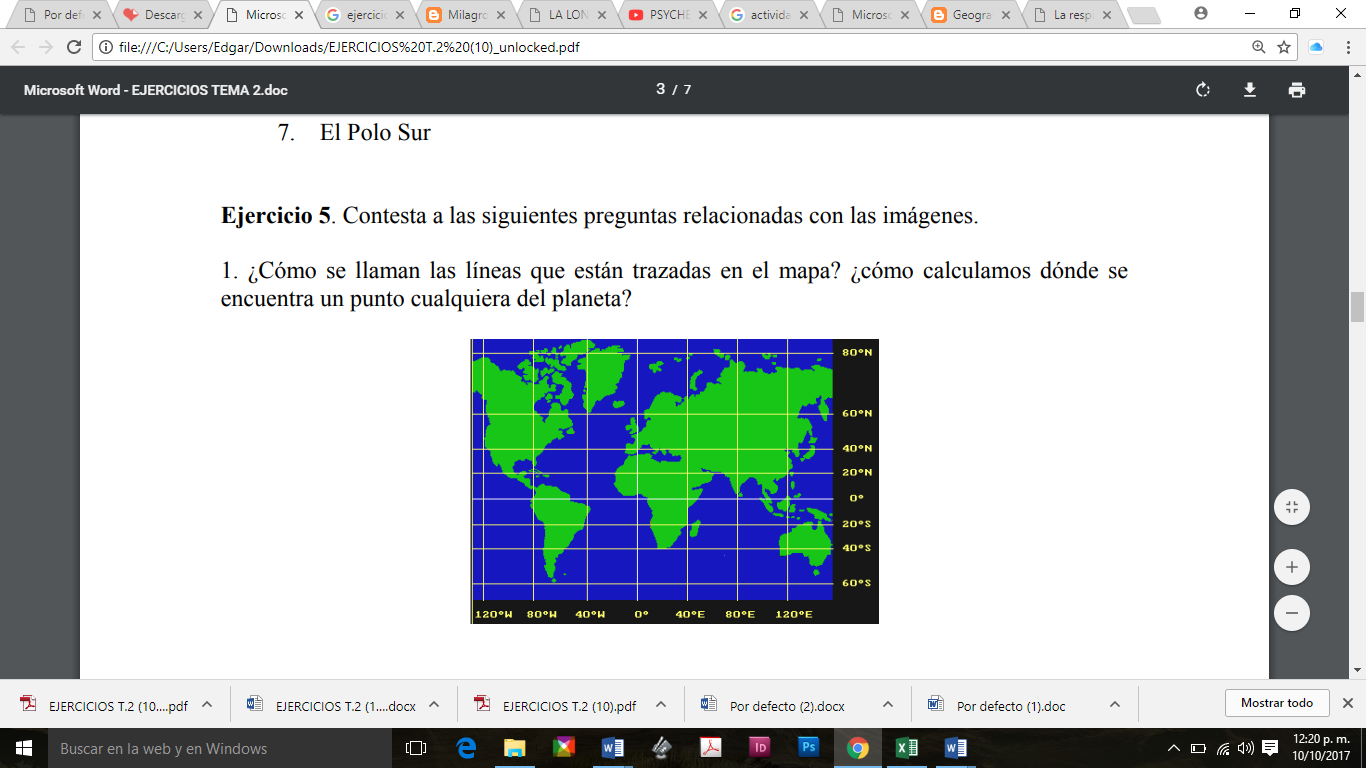 ¿Qué diferencias hay entre los siguientes tres tipos de proyecciones?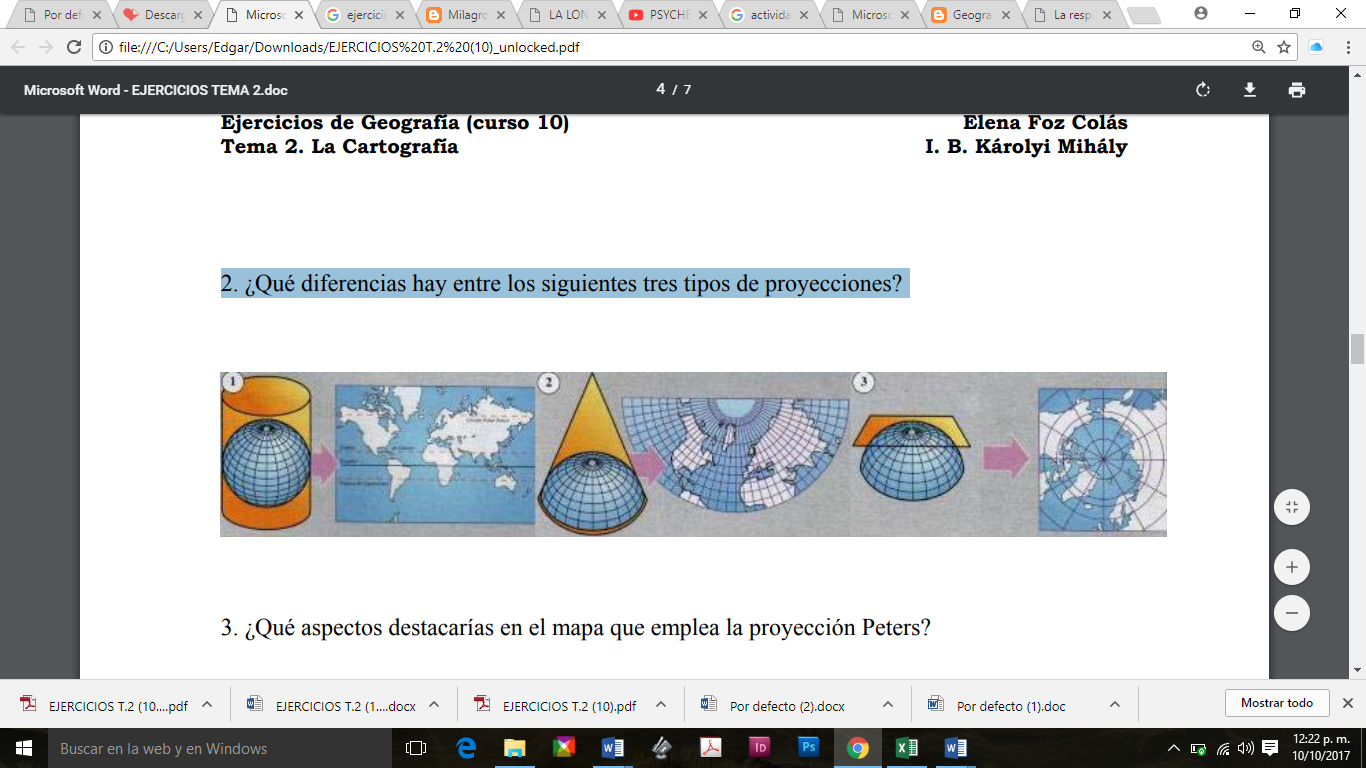 Compara las características de las siguientes proyecciones: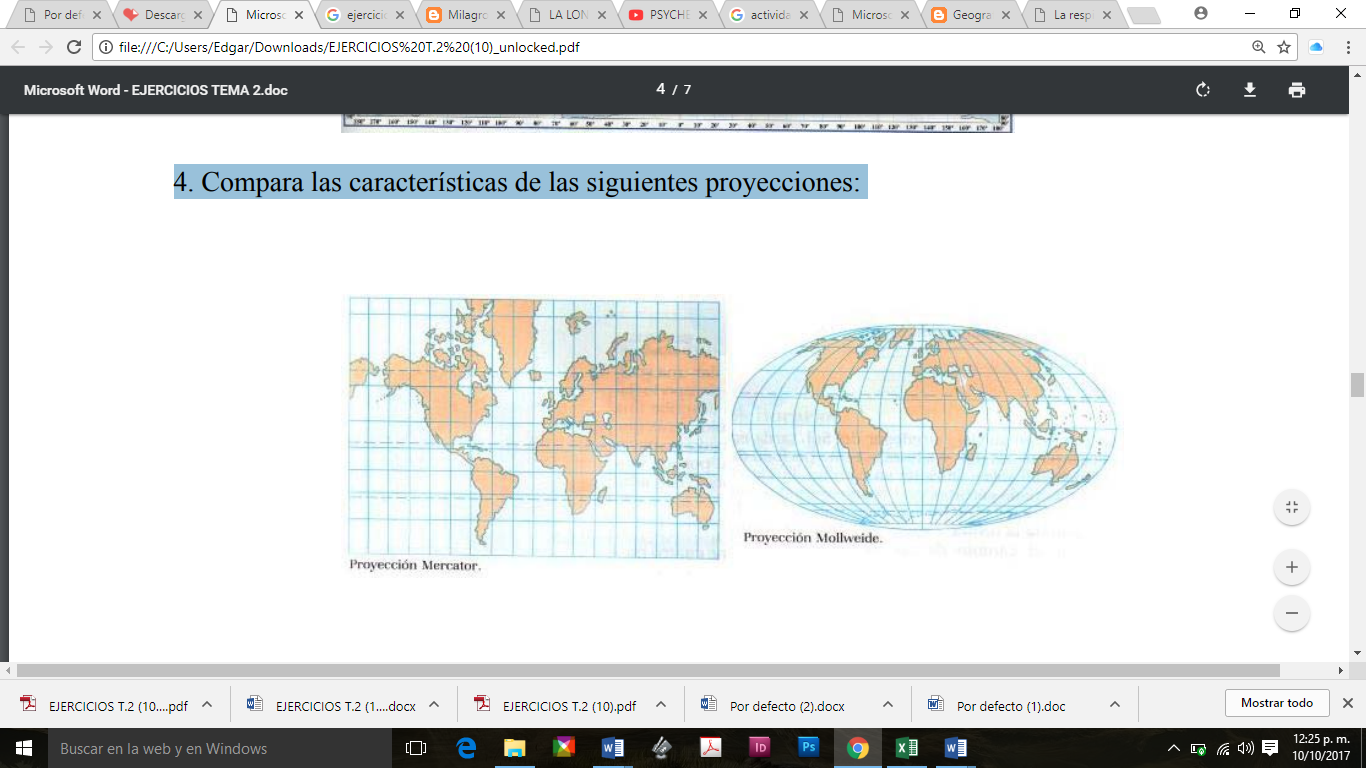 Ejercicio 6. Contesta a las siguientes preguntas relacionadas con la escala de un mapa.¿Cómo se representa la escala numérica? ¿Y la escala gráfica? ¿En qué se parecen y en qué se diferencian la escala gráfica y la escala numérica? Las escalas grandes, ¿representan espacios grandes o pequeños? Las escalas pequeñas, ¿representan espacios grandes o pequeños?¿A qué distancia estarán en la realidad dos puntos situados a 25 mm. En un mapa a escala 1:50.000? ¿Y en uno a escala 1:1.200.000? ¿Y en uno a escala 1:31.800.000?Ejercicio 7. Usa las páginas adecuadas de tu libro de texto para resolver los siguientes ejercicios pag 38.identifica las coordenadas de los siguientes lugares:VancouverCiudad de México Buenos AiresBelo HorizonteHelsinkiEl CairoKabulBombayCd. Del CaboAntananarivoShanghaiTokioYacartaSidney 